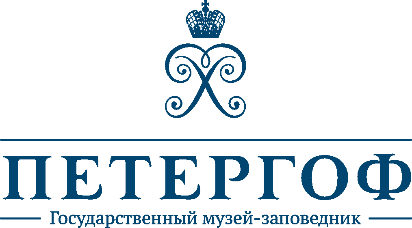 ВЕСЕННИЙ ПРАЗДНИК ФОНТАНОВ 2021К 300-ЛЕТИЮ ВОДОПОДВОДЯЩЕЙ СИСТЕМЫ ФОНТАНОВ ПЕТЕРГОФА22 мая 2018 13:00 Нижний парк22 мая в 13:00 на Большом каскаде состоится весенний Праздник фонтанов, который по традиции откроет летний сезон в ГМЗ «Петергоф». В этом году церемонию посвятят 300-летию водоподводящей системы, питающей фонтаны Петергофа. Авторы сценария, старший преподаватель кафедры режиссуры театрализованных представлений и праздников СПбГИК Д.Д. Соколов и генеральный директор ГМЗ «Петергоф» Е.Я. Кальницкая, назвали этот праздник «…Воду привесть, дабы лилась» – это точная цитата из Пунктов, которые Петр Великий лично утвердил, перечисляя в 1721 году необходимые работы в Петергофе. Этот год вошел в историю как год рождения петровского чуда – фонтанов Петергофа.Театральное действие на Большом каскаде развернет перед зрителями увлекательную историю создания фонтанной системы. Привычный нам образ Петергофа мог быть совсем иным. По велению Петра «огород, не хуже версальского» планировали устроить в Стрельне. Да и сами фонтаны должны были работать от ветряной мельницы и машины, приводимой в действие лошадьми. Судьбу Петергофа решил случай – поездка Петра к Ропшинским высотам. Именно тогда, в августе 1720 года, стало понятно, что без всяких машин и механизмов, только благодаря естественному рельефу, воду можно направить к Петергофу. Почти год ежедневно тысячи солдат работали над сооружением фонтанного водовода. 8 августа 1721 Петр Великий собственноручно, заступом, открыл течение воды по каналу: к следующему утру вода дошла до Петергофа и были пущены все фонтаны и каскад. Вместе с создателем водовода в театрализованном празднике на Большом каскаде появятся и другие герои «фонтанной истории»: французский архитектор Леблон, автор самого первого неосуществленного «Водяного плана» Петергофа, и русский гидравлик-самоучка Туволков, спроектировавший трассу водовода, которая действует до сих пор. Состоявший при дворе герцога Голштинии камер-юнкер Берхгольц поделится восторженными воспоминаниями об открытии Морского канала Петергофа. Прозвучат слова французского посла Кампредона о самых первых петергофских дворцах. В театрализованном представлении на Большом каскаде примут участие несколько десятков студентов СПбГИК, а также профессиональные артисты оперы и балета. По традиции Весенний праздник фонтанов завершится пуском фонтана «Самсон» и пиротехническими залпами над Большим петергофским дворцом.Праздник пройдет с соблюдением всех эпидемиологических требований в соответствии со Стандартом безопасности, утвержденным Администрацией Санкт-Петербурга.Посещение праздника не потребует дополнительных билетов – достаточно приобрести входные билеты в Нижний парк заранее на сайте tickets.peterhofmuseum.ru или в день посещения в кассах парка или билетных терминалах. Стоимость входных билетов в Нижний парк: 450 рублей – граждане РФ и Евразийского экономического союза; дети до 7 лет – бесплатно независимо от гражданства; посетители до 16 лет – бесплатно для граждан РФ. Полный список льгот размещен на сайте: https://peterhofmuseum.ru/plan-a-visit/preferential#accord2 Электронные билеты не нужно распечатывать или обменивать в кассе. Достаточно приложить штрихкод из электронного ваучера к считывателю турникета на входе в парк.ГМЗ «Петергоф» благодарит всех партнеров, при поддержке которых стало возможно проведение и освещение в СМИ Весеннего праздника фонтанов – 2021.Генеральный партнер праздника: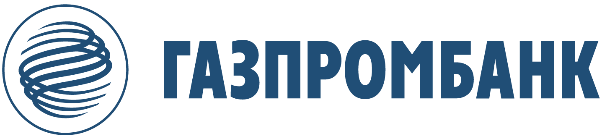 Генеральный телевизионный партнер праздника: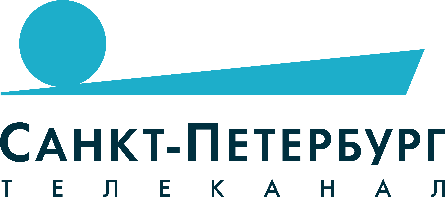 Генеральный интернет-партнер праздника: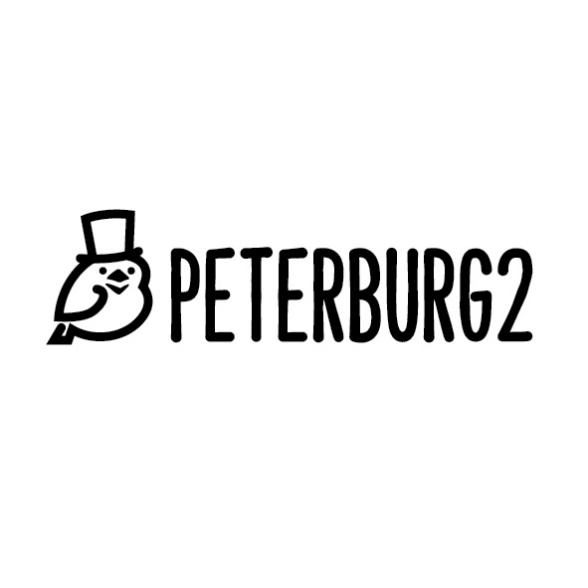 Информационные партнеры праздника: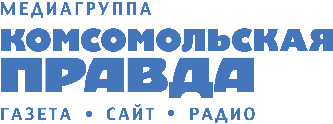 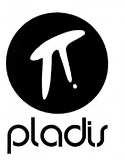 Для аккредитации на Весенний праздник фонтанов 2021 просьба прислать на почту pr@peterhofmuseum.ru ФИО корреспондентов, паспортные данные с регистрацией и контактный телефон. Аккредитация на праздник завершится 20 мая 2021 в 16:00.Пресс-служба ГМЗ «Петергоф»press@peterhofmuseum.rupr@peterhofmuseum.ruм.т. +7 (931) 002 43 22www.peterhofmuseum.ru